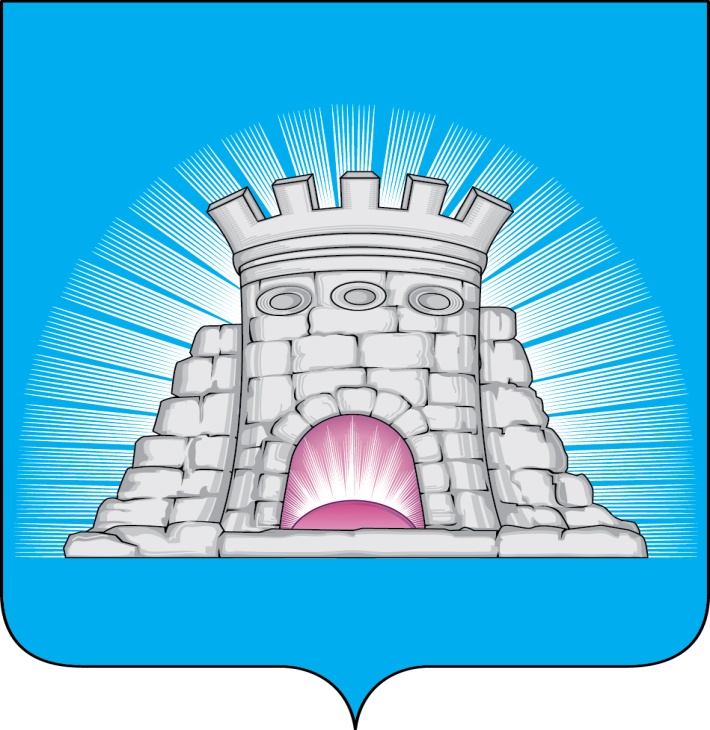                                ПОСТАНОВЛЕНИЕ                                                          05.12.2023        №  1988/12г.Зарайск                               Об утверждении административного регламента                                  предоставления муниципальной услуги                                   «Предоставление сведений по запросу                                     арбитражных управляющих»      В соответствии с Федеральными законами от 06.10.2003 № 131-ФЗ «Об общих принципах организации местного самоуправления в Российской Федерации», от 27.07.2010 № 210-ФЗ «Об организации предоставления государственных и муниципальных услуг», постановлением Правительства Московской области от 25.04.2011 № 365/15 «Об утверждении Порядка разработки и утверждения административных регламентов предоставления государственных услуг центральными исполнительными органами государственной власти Московской области, государственными органами Московской области», на основании распоряжений Министерства имущественных отношений Московской области от 30.12.2022 № 15ВР-2772 «Об утверждении Типовой формы административного регламента предоставления муниципальной услуги «Предоставления сведений по запросу арбитражных управляющих органами местного самоуправления Московской области», от 03.10.2023 №15РВ-2286 «О внесении изменений в типовую форму административного регламента предоставления муниципальной услуги Предоставление сведений по запросу арбитражных управляющих органами местного самоуправления Московской области»                                                П О С Т А Н О В Л Я Ю:1. Утвердить административный регламент предоставления муниципальной услуги «Предоставление сведений по запросу арбитражных управляющих» (прилагается).2. Опубликовать настоящее постановление в периодическом печатном издании «Зарайский вестник» - приложении к общественно-политической газете «За новую жизнь» и разместить на официальном сайте администрации городского округа Зарайск Московской области в информационно-телекоммуникационной сети Интернет.3. Настоящее постановление вступает в силу со дня его официального опубликования.Глава городского округа   В.А. ПетрущенкоВерно:Начальник службы делопроизводства   Л.Б. Ивлева                                                                                                            05.12.2023                                                                                                                        012165Направлено: КУИ-2, в дело, в прокуратуру, СВ со СМИ, редакция газеты                                                «За новую жизнь».Муромцева Е.А.66- 2-47-28